      Městys Zlonice, Nám. Pod Lipami 29, 273 71 Zlonice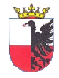        č. tel.: 312 591 101-2, email: o.zlonice@email.cz,ID schránky 2npb7aeZáměr městyse Zlonice 	Městys Zlonice informuje občany o svém záměru prodat pozemek č. parc. 37/3 v k.ú. Břešťany o výměře 154 m2.       	Důvodem je narovnání majetkových vztahů.   Zdeněk Imbr 	                      starosta městyseVyvěšeno :    7.4.2021Sejmuto :	   23.4.2021Záměr byl vyvěšen ve stejném datu i v elektronické podobě na webových stránkách městyse Zlonice.